FORMULÁRIO DE CANDIDATURA A BOLSA DO PPGED (ANEXO I)( ) Primeira Solicitação	( ) RenovaçãoDADOS DO REQUERENTENome:  	Data de Nascimento:	Sexo:	Nacionalidade:  	Estado Civil:	Identidade:	CPF:  	Nome do Pai: 	Nome da Mãe: 	Endereço: 	E-mail: 	_ 6. Telefone: (	) 	ANTECEDENTES ESCOLARESOnde cursou Ensino Médio:  (  ) Escola Pública  (  ) Escola ParticularNome da escola: 				Ano de conclusão: _ 	 Nome do curso superior? _________________________________________________________________Nome da Instituição:  	A Instituição é  (  ) Pública  (  ) ParticularSITUAÇÃO HABITACIONAL O imovel onde você mora é:( ) Próprio(  ) Alugado	- Valor do aluguel: R$_______	 Despesas com condomínio__________( ) Financiado - Valor do Financiamento: R$ 	(   ) Cedido - Especificar:	 (   ) Outros	- Especificar: _____________________________________________________COMPOSIÇÃO FAMILIARSITUAÇÃO PROFISSIONAL:( ) Empregado( ) Desempregado(   ) Aposentado/ Pensionista( ) Autônomo/ Informal Possui alguma atividade economicamente remunerada? (   ) sim  (  ) nãoEm caso positivo, qual a natureza da atividade? _____________________________INFORMAÇÕES ADICIONAISRenda mensal bruta da familia: r$ 		 Renda per capita (renda familiar total dividida pelo n° de familiares):: R$ _______________Número de pessoas que dependem dessa renda:________________ pessoas.Possui carro(s)? (   ) Não ( ) Sim Especificar:  	Despesas com plano de saúde? (   ) Não	( ) Sim Especificar valor: R$  	Despesas com doença? (   ) Não	( ) Sim Especificar doença e média de gastos:  	PARA FINS DE COMPROVAÇÃO DE RENDA, QUAL DOCUMENTO FOI ANEXADO?(  ) Declaração de Imposto de Renda(  ) Outros Documentos de renda com valor legal (especificar) __________________________________________________________DECLARAÇÃOEu, abaixo assinado, sob as penas da Lei, declaro estar ciente e de acordo com as normas de concessão de bolsas de estudos do PPGED, bem como de que as informações prestadas neste documento são verídicas. Nestes termos, peço deferimento.Viçosa/MG,	de	de	.Assinatura do Requerente:  	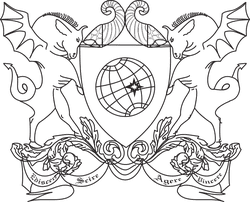 UNIVERSIDADE FEDERAL DE VIÇOSADEPARTAMENTO DE SERVIÇO SOCIALPROGRAMA DE PÓS-GRADUAÇÃO EM ECONOMIA DOMÉSTICANomeIdadeParentescoEscolaridadeProfissão /Ocupação AtualRenda Mensal Bruta (R$)